Maths Calculation Policy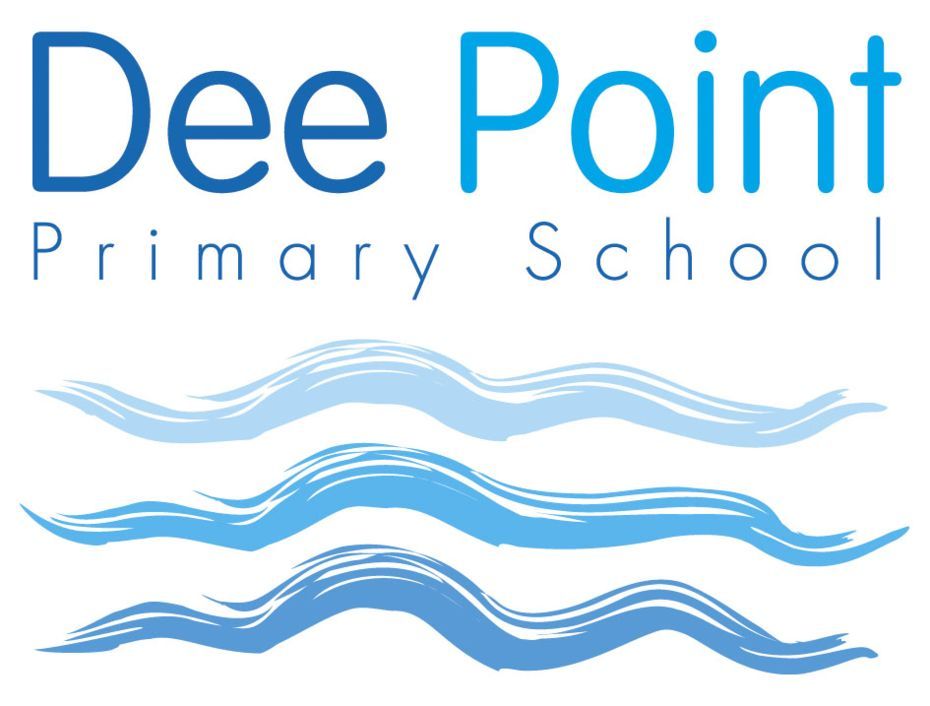 Delegate Function: HeadteacherApproved by Governors:  Updated: Autumn 2022Review date: Autumn 2023Dee Point Primary School Calculation PolicyThis document sets out the expectations for each year group relating to both written and mental calculation strategies. To begin with, these should be taught as stand-alone skills, and then applied to more complex mathematical problems in a range of contexts once embedded.Concrete, Pictorial, AbstractChildren’s understanding of these calculation strategies will be underpinned by a secure understanding of place value and number. At Dee Point, we use a CPA (concrete, pictorial, abstract) approach to support the development of new concepts and skills. Conceptual variation is vital so that children can apply their understanding in a range of ways. Manipulatives will be available in all classrooms for children to access as and when they need. After using concrete resources, methods and strategies will be further explored using pictorial techniques before moving onto more abstract questions.Mental StrategiesAt Dee Point, we recognise how important it is for mental strategies to be given priority so that children become fluent mathematicians. Specific skills will be taught discretely, as well as being embedded within reasoning lessons so that children have the ability to apply these strategies across the full curriculum.AdditionYear 1Key Manipulatives and Images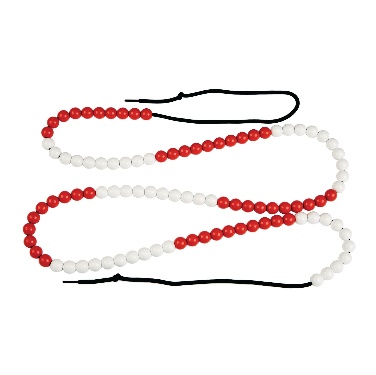 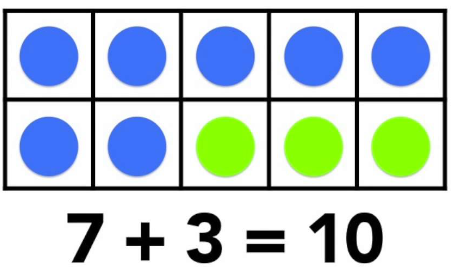 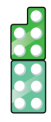 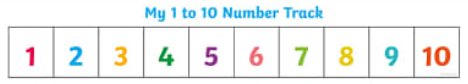 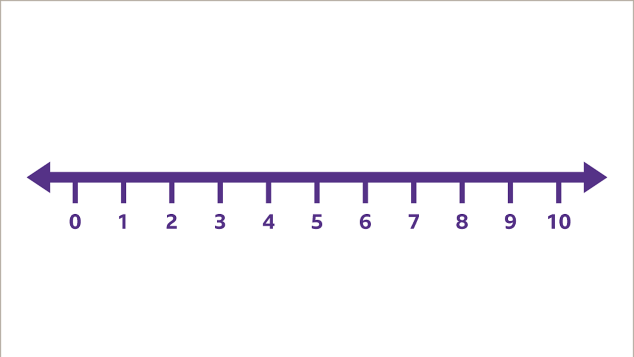 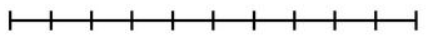 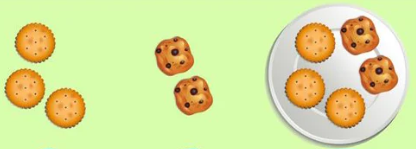 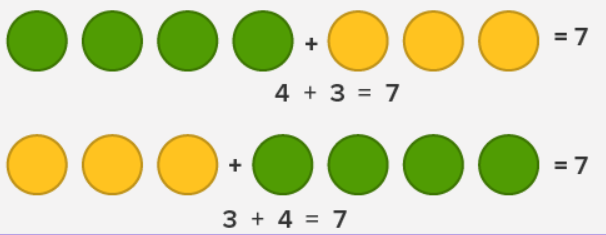 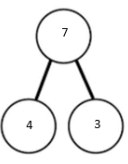 Mental MethodsRecognise commutative lawCount on from the greatest number in the calculationUse known facts (e.g. number bonds to 10)Written MethodsDraw separate amounts and count up the totalCount on using a number trackUse a blank number line without bridgingUse a blank number line with bridging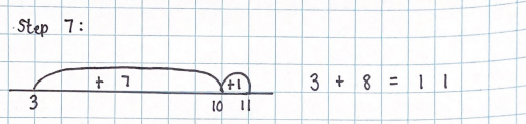 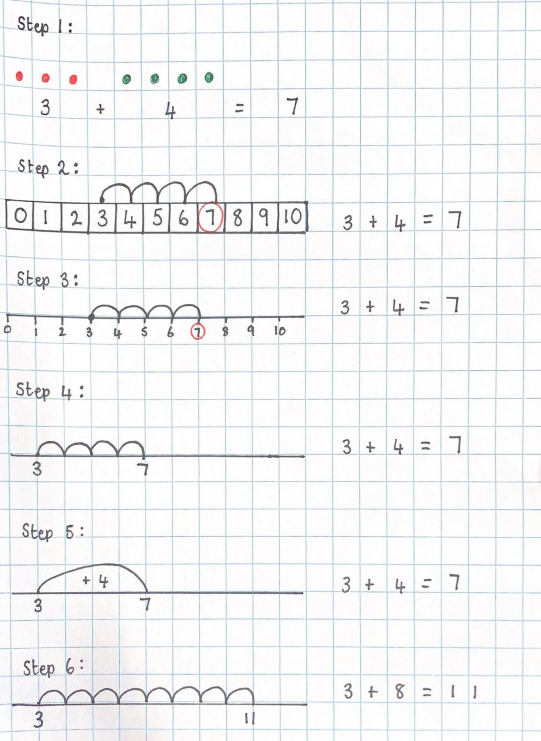 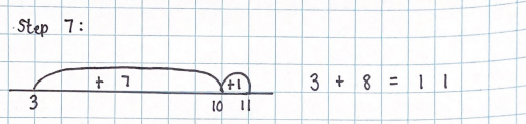 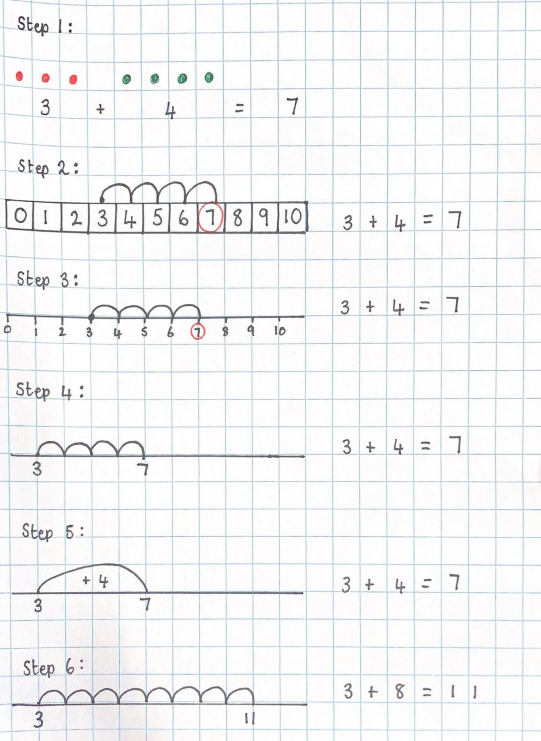 AdditionYear 2Key Manipulatives and Images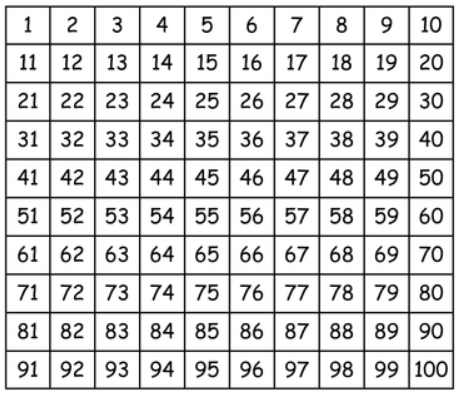 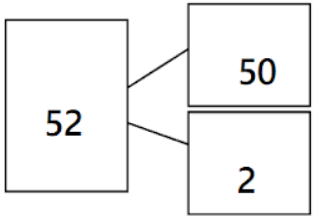 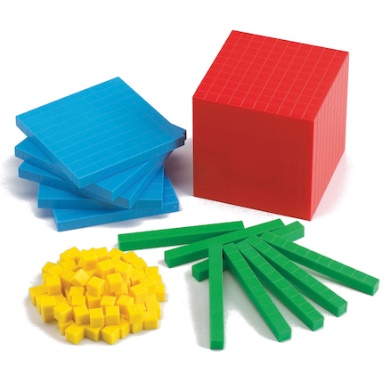 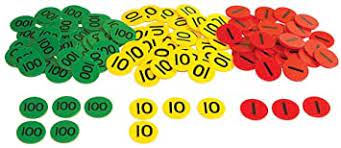 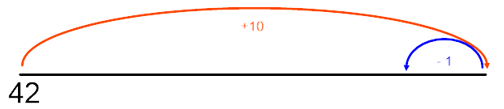 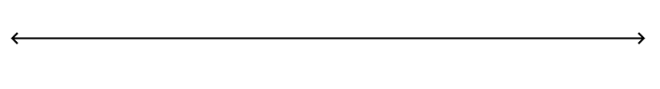 Mental MethodsRecognise commutative lawUse known facts (e.g. number bonds to 10 and 20)Add ones to a 2-digit numberAdd tens to a 2-digit numberAdd multiples of ten to a 2-digit numberCompliments to 100Add ones to a 2-digit number with bridging using partitioning (e.g. 47 + 9  = 47 + 3 + 6)Add tens to a 2-digit number with bridging using partitioning (e.g. 80 + 40 = 80 + 20 +20)Add 9 to a number by adding 10 and subtracting 1Add 99 to a number by adding 100 and subtracting 1Written MethodsTO + TO using a blank number line with partitioning (individual jumps of ten)TO + TO using a blank number line with partitioning (chunking tens)TO + TO using partitioning into tens and ones (investigate commutativity)Repeat above but with questions that involve bridging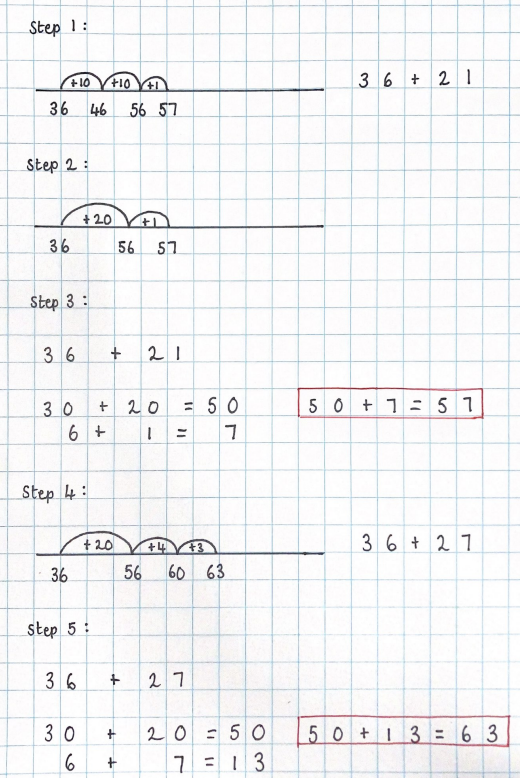 AdditionYear 3Key Manipulatives and Images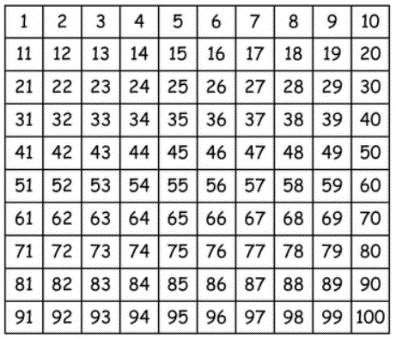 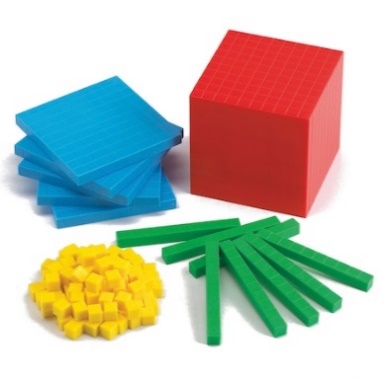 Mental MethodsRecognise commutative lawUse known facts (e.g. number bonds to 10, 20 and 100)Add two 1-digit numbers using near doubles that bridge (e.g. 6 + 7 = 6 + 6 + 1 or 7 + 7 – 1)HTO + O without bridgingHTO + T without bridgingHTO + H without bridgingHTO + TO without bridgingHTO + HTO without bridgingAdd near multiples of 10 by adding the multiple of 10 and subtracting 1 (35 + 59 = 35 + 60 – 1)Add near multiples of 100 by adding the multiple of 100 and subtracting 1 (135 + 199 = 135 + 200 – 1)HTO + O with bridging using redistributionHTO + TO with bridging using redistributionHTO + HTO with bridging using redistributionAdditionYear 4Key Manipulatives and ImagesMental MethodsRecognise commutative lawUse known facts (e.g. number bonds to 10, 20 and 100, 1000 and 1)Add two 2-digit numbers using near doubles that bridge (e.g. 36 + 37 = 36 + 36 + 1 or 37 + 37 – 1)ThHTO + O without bridgingThHTO + T without bridgingThHTO + H without bridgingThHTO + Th without bridgingThHTO + ThHTO without bridgingAdd near multiples of 10 by adding the multiple of 10 and subtracting 1 (235 + 259 = 235 + 260 – 1)Add near multiples of 100 by adding the multiple of 100 and subtracting 1 (2135 + 199 = 2135 + 200 – 1)ThHTO + O with bridging using redistributionThHTO + T with bridging using redistributionThHTO + H with bridging using redistributionRedistribution varietyThHTO + ThHTO using partitioning into PV columnsAdditionYear 5Key Manipulatives and Images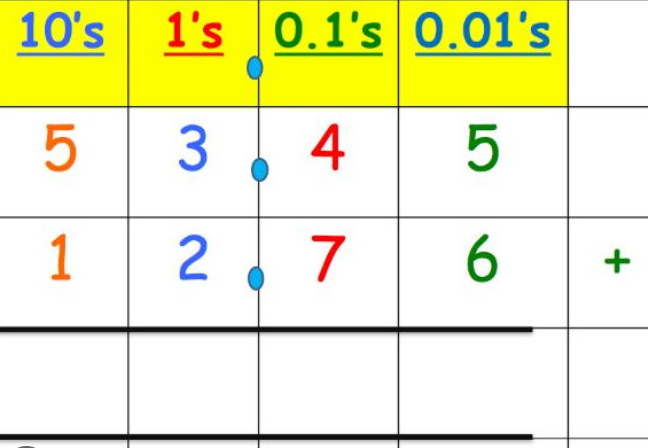 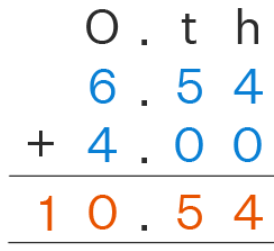 Mental MethodsRecap and regular practise of previously taught mental strategies from year 3 and 4 including:Adding near doublesPartitioningAdding near multiples of 10, 100, 1000RedistributionApplication of above to moneyWritten MethodsThHTO + ThHTO in a column method without bridgingManipulate the above with a range of PVThHTO + ThHTO in a column method with bridging of ones ThHTO + ThHTO in a column method with bridging of tensThHTO + ThHTO in a column method with bridging of hundredsThHTO + ThHTO in a column method with bridging of thousandsManipulate all of the above with a range of PVAdding 3 or more numbers using a column method to emphasise that we don’t always regroup 1Column method using decimals (same PV)Column method using decimals (mixed PV)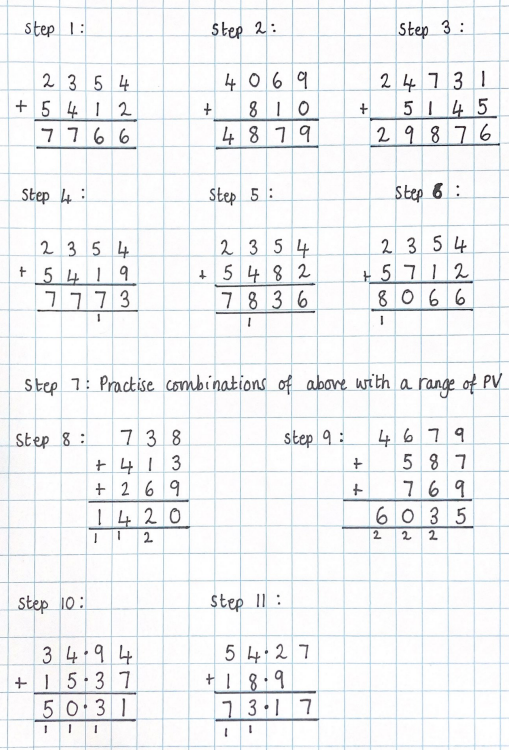 AdditionYear 6Key Manipulatives and ImagesMental MethodsRecap and regular practise of previously taught mental strategies from year 3 and 4 including:Adding near doublesPartitioningAdding near multiples of 10, 100, 1000RedistributionApplication of above to money and measuresWritten MethodsUse column method to add whole numbers with different PVUse column method to add decimal numbers with different PVAdding 3 or more numbers using a column method to emphasise that we don’t always regroup 1Adding positive numbers to a negative number using a blank number line (vertical and horizontal)Subtraction Year 1Key Manipulatives and Images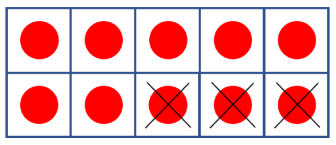 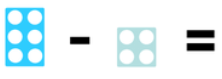 Mental MethodsRecognise commutative law can’t be done when subtractingCount back 1 from a starting numberCount back from the greatest number in the calculationSubtract ones from onesUse known facts (e.g. number bonds to 10)Written MethodsCross out specified number from a group of objects (various pictorial representations)Count back using a number trackUse a blank number line without bridgingUse a blank number line with bridging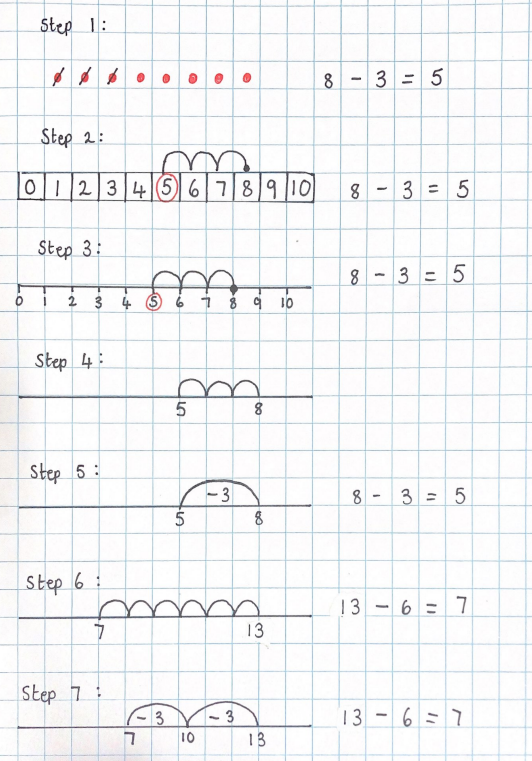 Subtraction Year 2Key Manipulatives and ImagesMental MethodsRecognise commutative law doesn’t work for subtractionUse known facts (e.g. number bonds to 10 and 20) Subtract ones from a 2-digit numberSubtract tens from a 2-digit numberSubtract multiples of ten from a 2-digit numberUse inverse and knowledge of compliments to 100Subtract ones from a 2-digit number with bridging using partitioning (e.g. 43 - 6  = 43 - 3 - 3)Subtract tens from a 2-digit number with bridging using partitioning (e.g. 120 - 40 = 120 - 20 - 20)Subtract 9 to a number by subtracting 10 and adding 1Subtract 99 to a number by subtracting 100 and adding 1Written MethodsTO - TO using a blank number line with partitioning (individual jumps of ten)TO - TO using a blank number line with partitioning (chunking tens)TO - TO using partitioning into tens and ones (investigate commutativity)Repeat above but with questions that involve bridging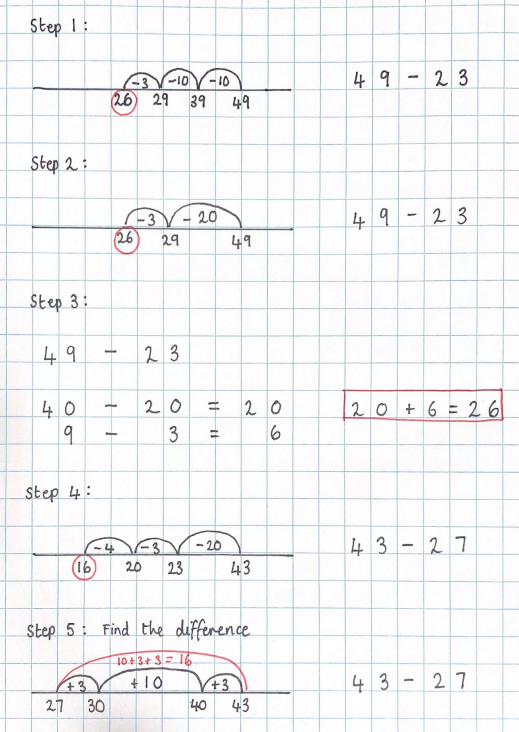 Subtraction Year 3Key Manipulatives and ImagesMental MethodsRecognise subtraction doesn’t follow the commutative lawUse known facts (e.g. number bonds to 10, 20 and 100)HTO - O without bridgingHTO - T without bridgingHTO - H without bridgingHTO - TO without bridgingHTO - HTO without bridgingSubtract near multiples of 10 by subtracting the multiple of 10 and adding 1 (86 - 49 = 86 - 50 + 1)Subtract near multiples of 100 by subtracting the multiple of 100 and adding 1 (387 + 199 = 387 - 200 + 1)HTO - O with bridging using redistributionHTO - TO with bridging using redistributionHTO - HTO with bridging using redistributionSubtraction Year 4Key Manipulatives and ImagesMental MethodsRecognise subtraction doesn’t follow the commutative lawUse known facts (e.g. number bonds to 10, 20 and 100, 1000 and 1)ThHTO - O without bridgingThHTO - T without bridgingThHTO - H without bridgingThHTO - Th without bridgingThHTO - ThHTO without bridgingSubtract near multiples of 10 by subtracting the multiple of 10 and adding 1 (249 - 129 = 249 - 130 + 1)Subtract near multiples of 100 by subtracting the multiple of 100 and adding 1 (2435 - 399 = 2435 - 400 + 1)ThHTO - O with bridging using redistributionThHTO - T with bridging using redistributionThHTO - H with bridging using redistributionRedistribution varietyThHTO - ThHTO using partitioning into PV columnsSubtraction Year 5Key Manipulatives and Images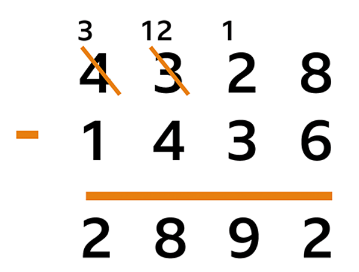 Mental MethodsRecap and regular practise of previously taught mental strategies from year 3 and 4 including:PartitioningSubtracting near multiples of 10, 100, 1000RedistributionApplication of above to moneyWritten MethodsThHTO - ThHTO in a column method without bridgingManipulate the above with a range of PVThHTO - ThHTO in a column method with bridging of ones ThHTO - ThHTO in a column method with bridging of tensThHTO - ThHTO in a column method with bridging of hundredsThHTO - ThHTO in a column method with bridging of thousandsManipulate all of the above with a range of PVColumn method using decimals (same PV)Column method using decimals (mixed PV)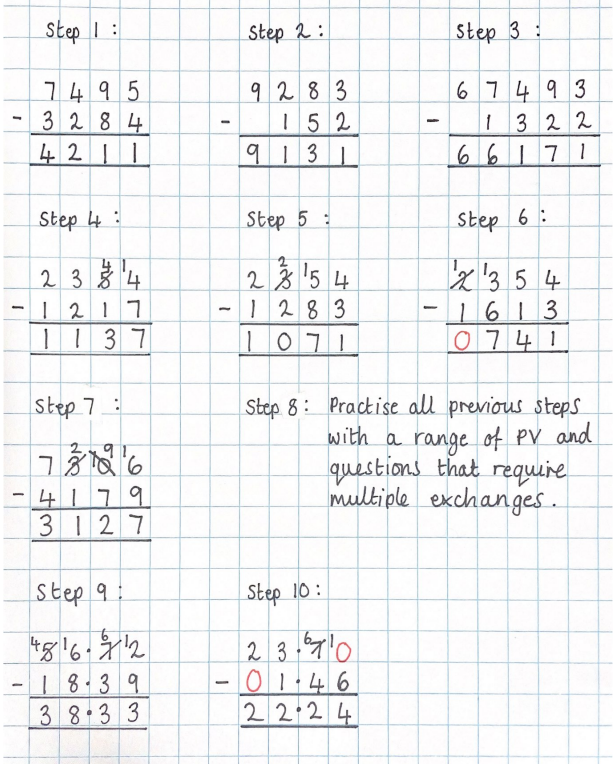 Subtraction Year 6*Key Manipulatives and Images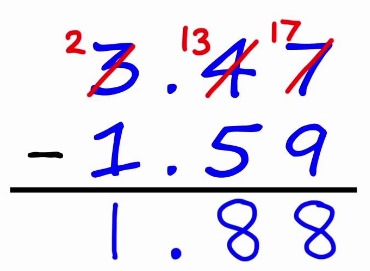 Mental MethodsRecap and regular practise of previously taught mental strategies from year 3 and 4 including:PartitioningSubtracting near multiples of 10, 100, 1000RedistributionApplication of above to money and measuresWritten MethodsUse column method to subtract whole numbers with different PVUse column method to subtract decimal numbers with different PVSubtract positive numbers from a negative number using a blank number line (vertical and horizontal)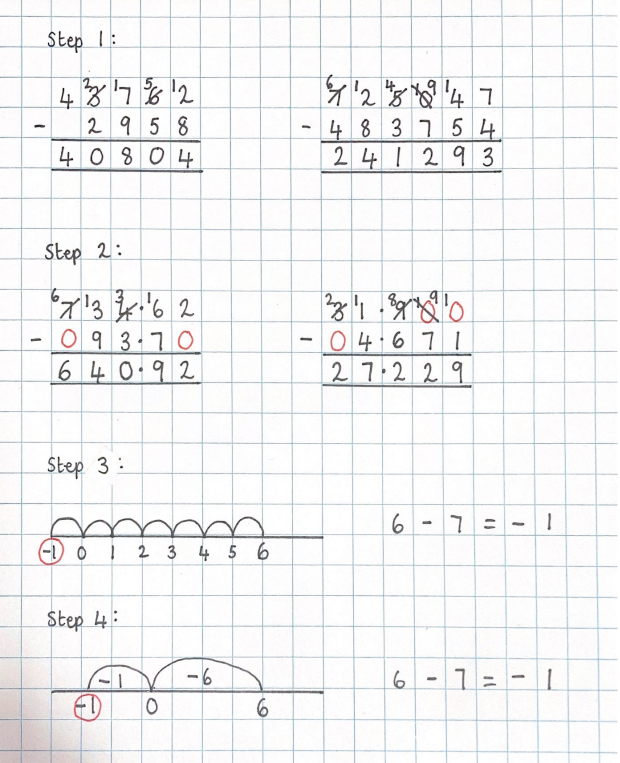 Multiplication Year 1Key Manipulatives and Images 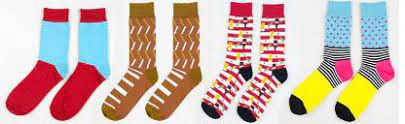 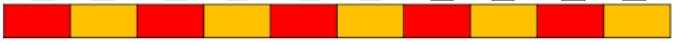 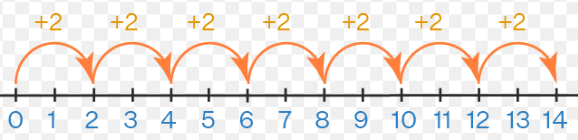 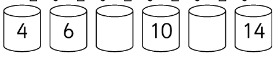 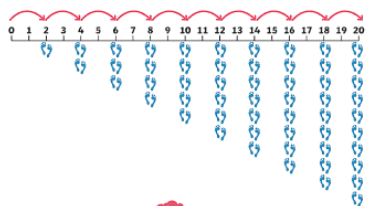 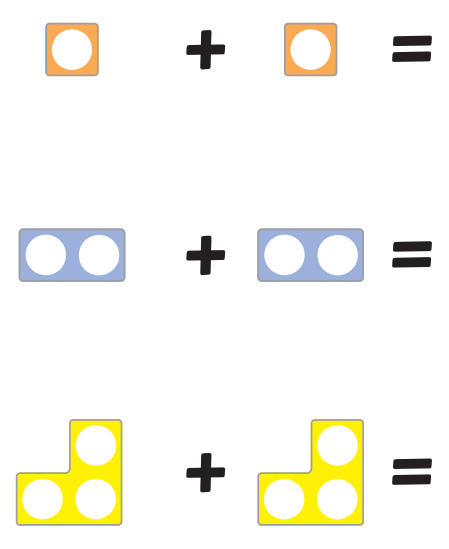 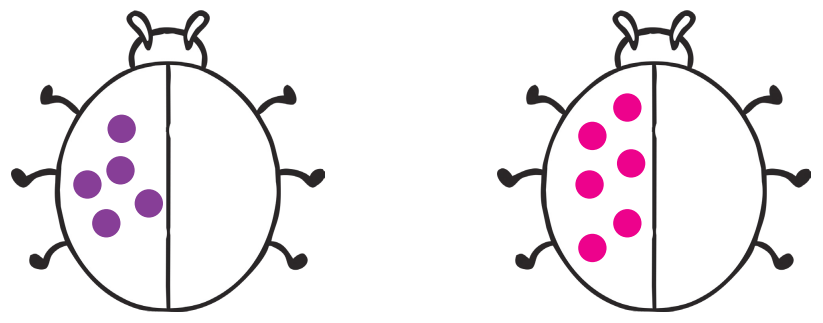 Mental MethodsSkip count in 10sCount in 10sSkip count in 5sCount in 5sSkip count in 2sCount in 2sRecognise the commutative lawDouble digits that don’t bridgeWritten MethodsCount in 2s, 5s and 10s on a number trackCount in 2s, 5s and 10s and a numbered number lineCount in 2s, 5s and 10s on an empty number line (with steps given)Count in 2s, 5s and 10s on an empty number line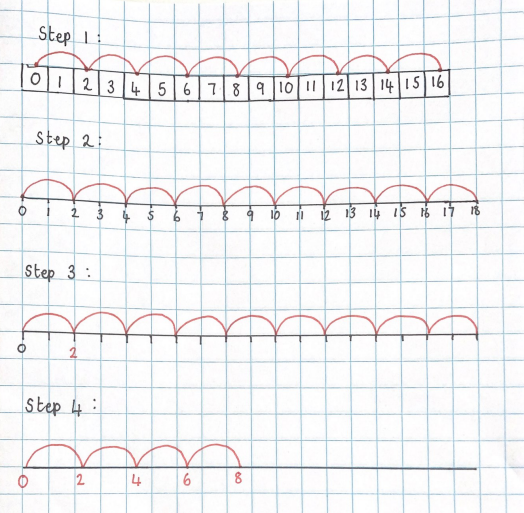 Multiplication Year 2Key Manipulatives and Images     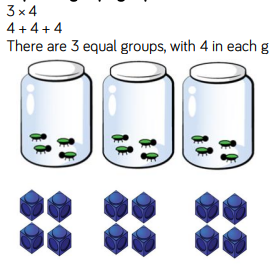 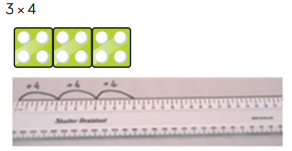 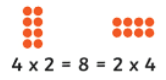 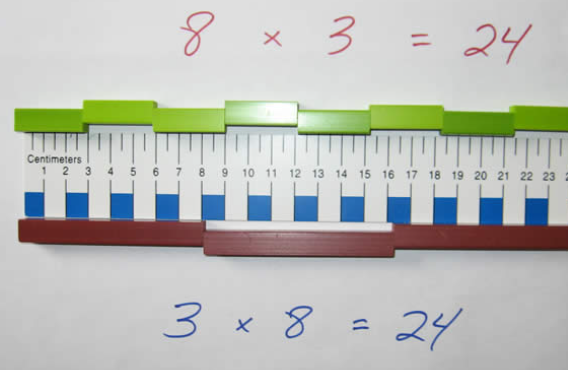 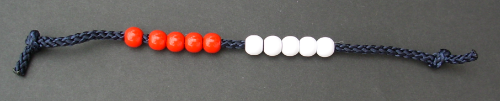 Mental MethodsRecognise the commutative lawRecall 10s from number sentence flashcardsRecall 5s from number sentence flashcardsRecall 2s from number sentence flashcardsDouble TO digits that don’t bridgeDouble O digits that bridgeDouble TO digits that bridgeWritten MethodsCount in 2s, 5s and 10s on a numbered number line Count in 2s, 5s and 10s on an empty number line (with steps given)Count in 2s, 5s and 10s on an empty number lineShow multiplication questions as repeated addition 3 x 5 = 5 + 5 + 5Represent O x O multiplication questions as arrays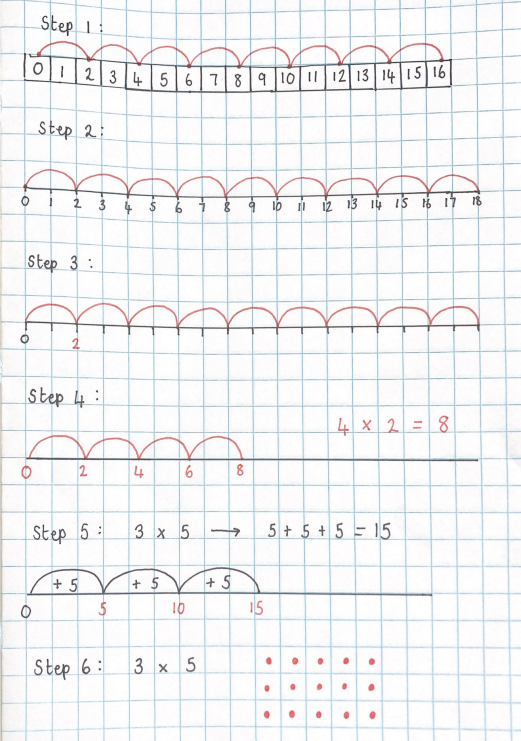 Multiplication Year 3Key Manipulatives and Images             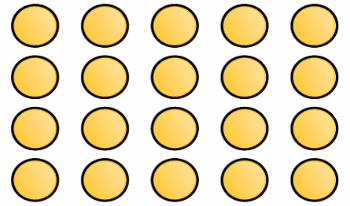 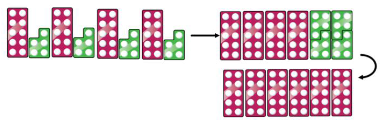 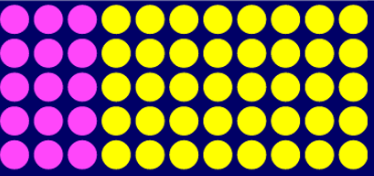 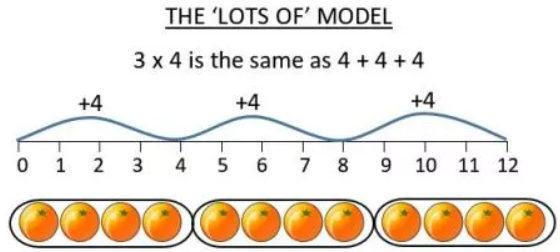 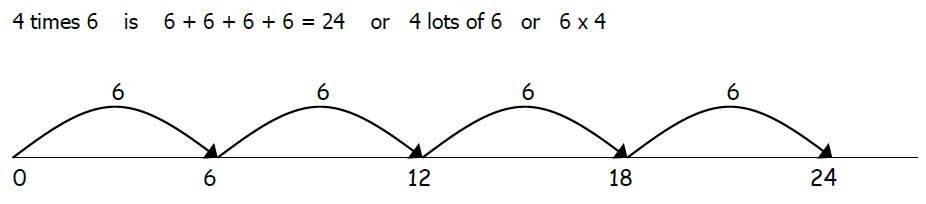 Mental MethodsRecognise the commutative lawRecall 11s from number sentence flashcardsRecall 3s from number sentence flashcardsRecall 6s from number sentence flashcardsRecall 4s from number sentence flashcardsRecall 8s from number sentence flashcardsLink times table facts (fact families) for the 11s, 3s, 6s, 4s, 8s (3x4 = 12 so 30x4 = 120 and 40x3 = 120)Written MethodsCount in 11s, 3s, 6s, 4s and 8s on a numbered number line or hundred squareShow multiplication questions as repeated addition 3 x 5 = 5 + 5 + 5Represent O x O multiplication questions as arraysRepresent TO x O multiplication questions as an arrayTO x O using partitioning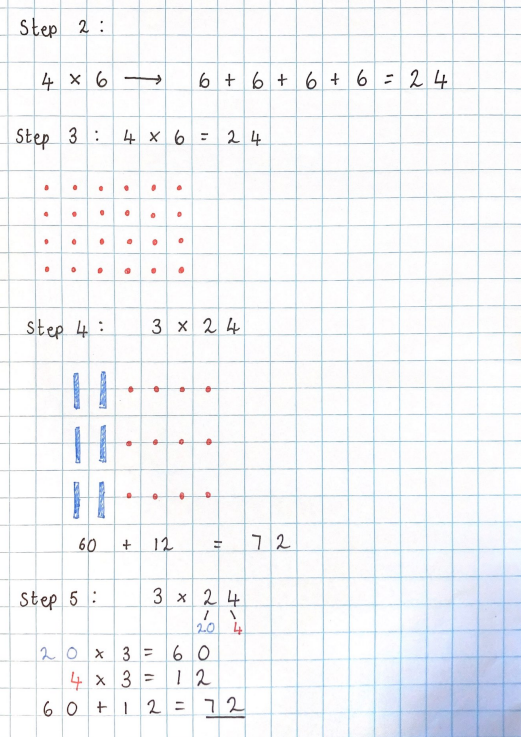 Multiplication Year 4Key Manipulatives and Images             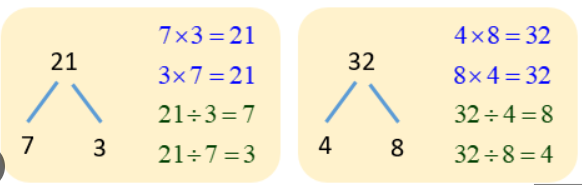 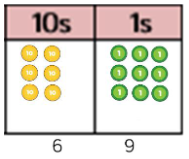 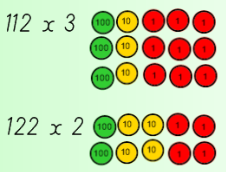 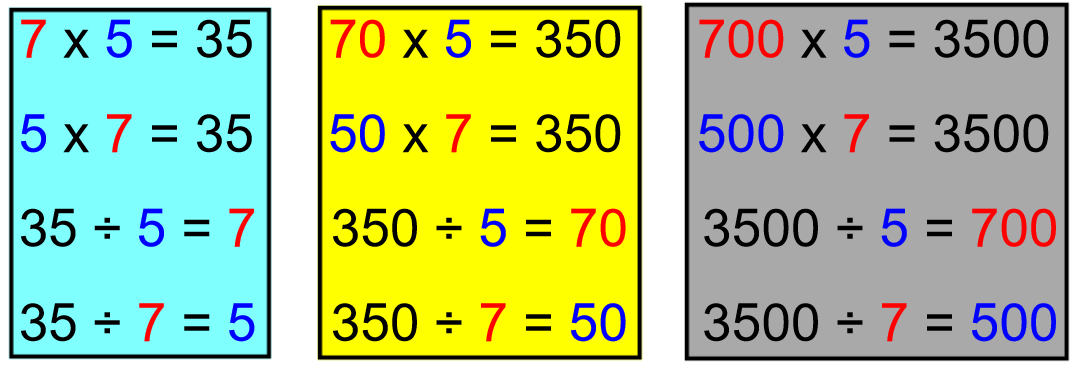 Mental MethodsRecognise the commutative lawRecall 9s from number sentence flashcardsRecall 7s from number sentence flashcardsRecall 12s from number sentence flashcardsLink times table facts (fact families) for the 9s, 7s, 12 (3x9 = 27 so 30x9 = 270 and 90x3 = 270)Recall 1s Recall 0sWritten MethodsCount in 9s, 7s on a numbered number line or hundred squareShow multiplication questions as repeated addition 3 x 5 = 5 + 5 + 5Represent O x O multiplication questions as arraysRepresent TO x O multiplication questions as an arrayTO x O using partitioningRepresent HTO x O multiplication questions as an arrayHTO x O using partitioning 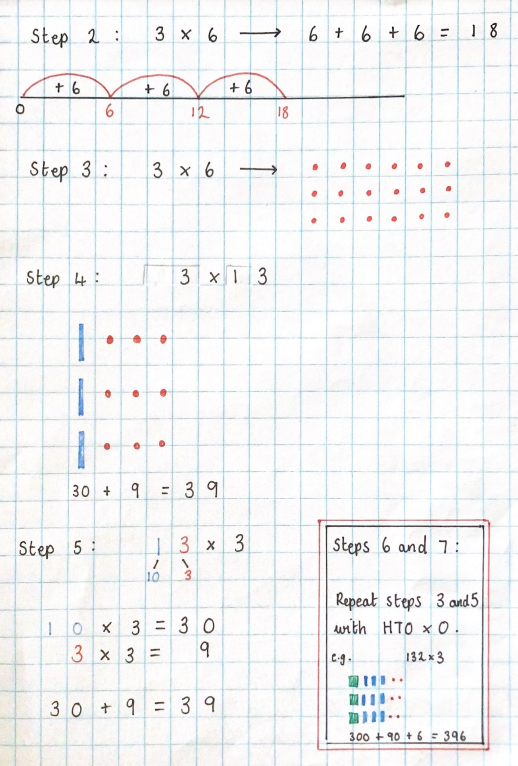 Multiplication Year 5Key Manipulatives and Images          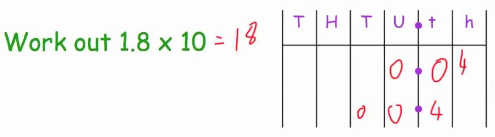 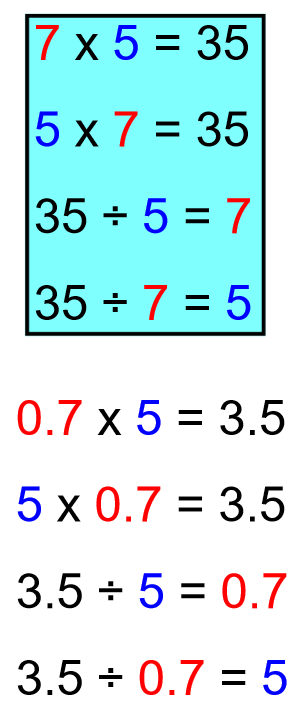 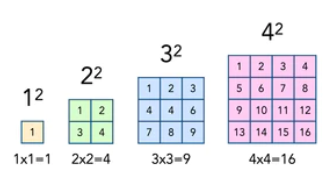 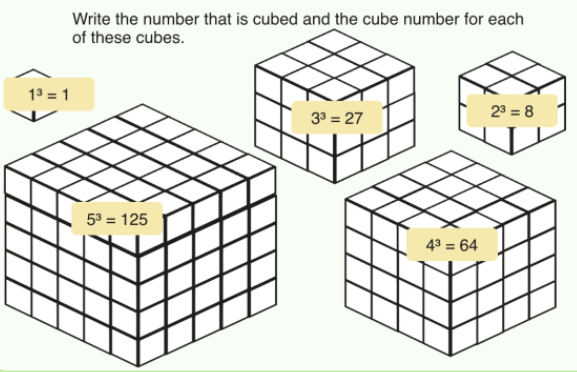 Mental MethodsRecognise the commutative lawRecall all multiplication tables from flashcardsLink times table facts (fact families) for all tablesLink times table facts (fact families) for all tables with a focus on decimal linksMultiply whole numbers by 10, 100, 1000Multiply decimals numbers by 10, 100, 1000Written MethodsRevisit TO x O using partitioningRevisit HTU x O using partitioningThHTU x 0 using partitioningHTO x O using the gridTO x TO using the gridHTO x TO using the gridTO x TO using the expanded column methodHTO x TO using the expanded column methodTO x TO using the column methodHTO x TO using the column method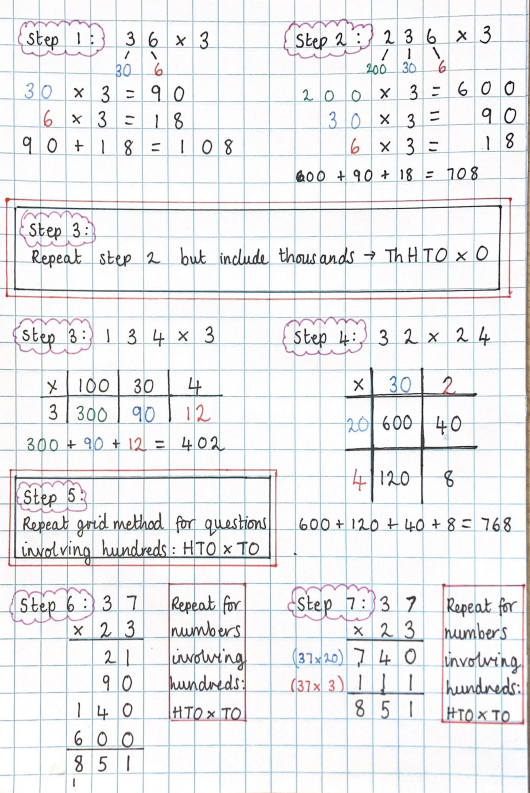 Multiplication Year 6Key Manipulatives and Images             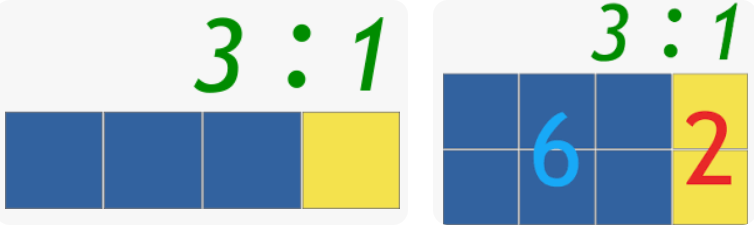 Mental MethodsRecognise the commutative lawRecap and regular practise of previously taught mental strategies from year 5 including.Link times table facts (fact families) for all tablesLink times table facts (fact families) for all tables with a focus on decimal linksMultiply decimals 1dp by single digit whole numbersMultiply whole numbers by 10, 100, 1000Multiply decimals numbers by 10, 100, 1000Written MethodsRevisit Year 5 multiplication skills Multiply whole numbers by whole numbers using the column methodMultiply decimals by whole numbers using the grid methodMultiply decimals by whole numbers using the column method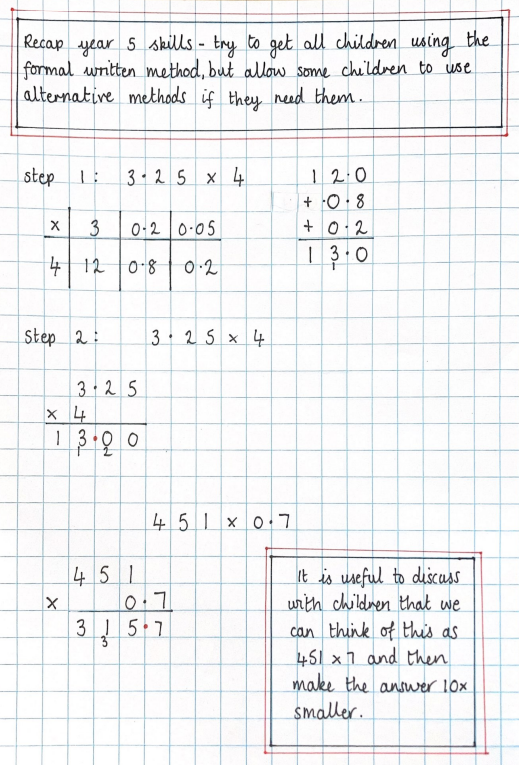 Division Year 1Key Manipulatives and Images             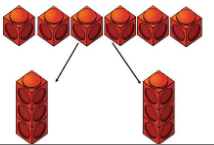 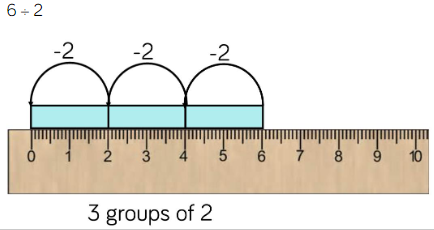 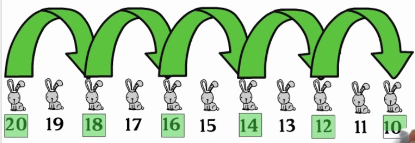 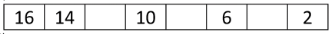 Mental MethodsCount back in 10sCount back in 5sCount back in 2sWritten MethodsCount back 2s, 5s and 10s on a number trackCount back 2s, 5s and 10s and a numbered number lineCount back 2s, 5s and 10s on an empty number line (with steps given)Count back 2s, 5s and 10s on an empty number lineDivision Year 2Key Manipulatives and Images             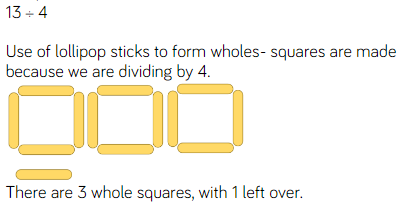 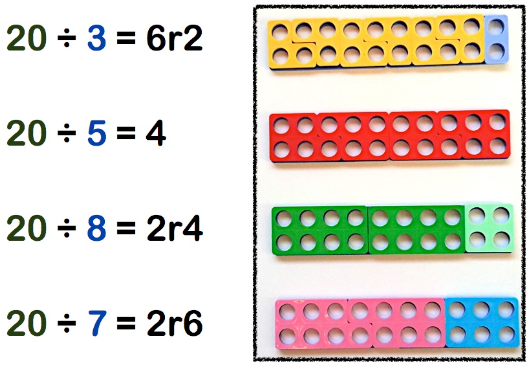 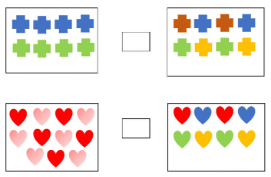 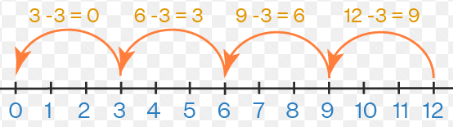 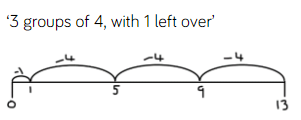 Mental MethodsRecognise the commutative law doesn’t workRecall 10 division facts from number sentence flashcardsRecall 5 division facts from number sentence flashcardsRecall 2 division facts from number sentence flashcardsDouble TO digits that don’t bridgeDouble O digits that bridgeDouble TO digits that bridgeWritten MethodsCount back in 2s, 5s and 10s and a numbered number line Count back in 2s, 5s and 10s on an empty number line (with steps given)Count back in 2s, 5s and 10s on an empty number lineShow division questions as repeated subtraction onto a number lineRepresent O ÷ O multiplication questions as arraysDivisionYear 3Key Manipulatives and Images             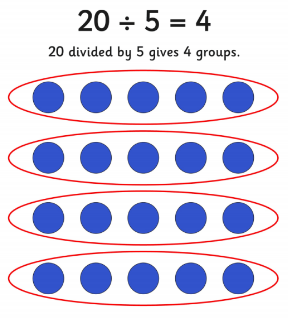 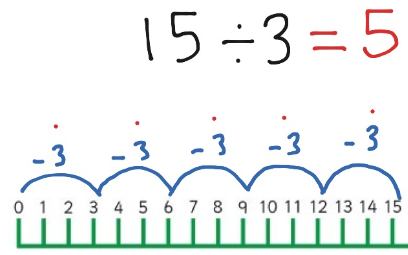 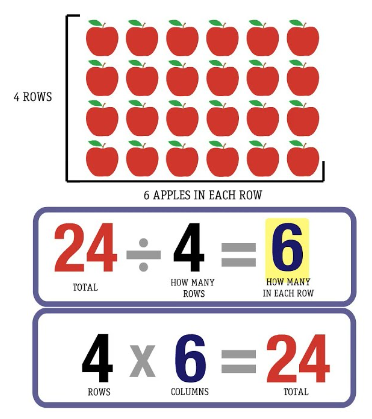 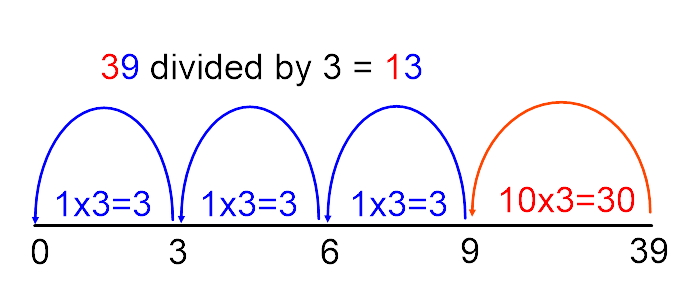 Mental MethodsRecognise the commutative law doesn’t work for divisionRecall 11 division facts from number sentence flashcardsRecall 3 division facts from number sentence flashcardsRecall 6 division facts from number sentence flashcardsRecall 4 division facts from number sentence flashcardsRecall 8 division facts from number sentence flashcardsLink division facts (fact families) for the 11s, 3s, 6s, 4s, 8s (12÷4 = 3 so 120÷4 = 30 and 120÷3 = 40)Written MethodsCount back in 11s, 3s, 6s, 4s and 8s on a numbered number line Count back in 11s, 3s, 6s, 4s and 8s on an empty number line (with steps given)Count back in 11s, 3s, 6s, 4s and 8s on an empty number lineShow division questions as repeated subtraction on a number lineRepresent O ÷ O multiplication questions as arraysRepresent TO ÷ O multiplication questions as an arrayTO ÷ O using partitioning without bridgingTO ÷ O using partitioning without bridgingDivisionYear 4Key Manipulatives and Images             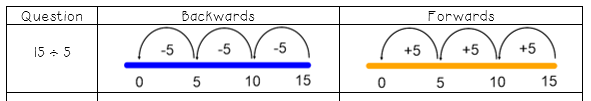 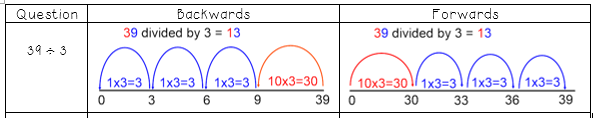 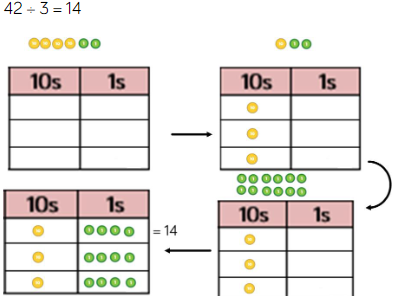 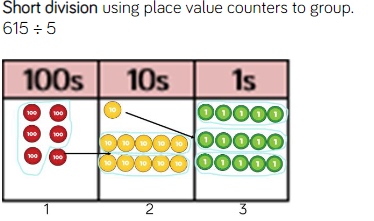 Mental MethodsRecognise the commutative law doesn’t workRecall 9 division facts from number sentence flashcardsRecall 7 division facts from number sentence flashcardsRecall 12 division facts from number sentence flashcardsLink times table facts (fact families) for the 9s, 7s, 12 (27 ÷ 9 = 3 so 270÷9 = 30 and 270÷30 = 90)Recall dividing by 1 Recall dividing by 0Written MethodsCount back in 9s, 7s on a numbered number line Count back in 9s, 7s  on an empty number line (with steps given)Count back in 9s, 7s  on an empty number lineShow division questions as repeated subtraction on an empty number lineRepresent O ÷ O multiplication questions as arraysRepresent ‘remainders’ as r?Represent TO ÷ O multiplication questions as an arrayTO ÷ O using partitioning where there isn’t a remainderHTO ÷ O using partitioning where there isn’t a remainderTO ÷ O using partitioning where there is a remainderHTO ÷ O using partitioning where there is a remainderDivisionYear 5Key Manipulatives and Images             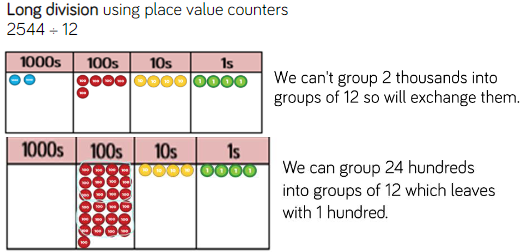 Mental MethodsRecognise that commutative law doesn’t work for divisionRecall all division facts from flashcardsLink times division facts (fact families) for all tablesLink times division facts (fact families) for all tables with a focus on decimal linksDivide whole numbers by 10, 100, 1000Divide decimals numbers by 10, 100, 1000Written MethodsRevisit TO ÷ O using partitioning where there isn’t a remainderRevisit HTO ÷ O using partitioning where there isn’t a remainderRevisit TO ÷ O using partitioning where there is a remainderRevisit HTO ÷ O using partitioning where there is a remainderRepresent remainders as a fractionTO ÷ O using the formal written method (bus stop)HTO ÷ O using the formal written method (bus stop)ThHTO ÷ O using the formal written method (bus stop)Represent remainders as a decimalDecimals ÷ O using the formal written method (bus stop)DivisionYear 6Key Manipulatives and Images             Mental MethodsRecognise the commutative law doesn’t workLink division facts (fact families) for all tablesLink division facts (fact families) for all tables with a focus on decimal linksDivide whole numbers by 10, 100, 1000Divide decimals numbers by 10, 100, 1000Written MethodsRevisit Year 5 Division skills Divide whole numbers by O using the formal method (bus stop)Divide decimal numbers by O using the formal method (bus stop)Divide whole numbers by TO using the formal method (bus stop)Divide decimal numbers by TO using the formal method (bus top)Divide whole and decimal numbers using factor pairs (double decker bus)National Curriculum ObjectivesKey Vocabularyread, write and interpret mathematical statements involving addition (+) and equals (=) signsrepresent and use number bond facts within 20add one-digit and two-digit numbers to 20, including zerosolve one-step problems that involve addition using concrete objects and pictorial representations, and missing number problems such as 7 =? – 9.AdditionAddMoreMore thanMakesAltogetherMostPut togetherNational Curriculum ObjectivesKey Vocabulary1. solve problems with addition- using concrete objects and pictorial representations, including those involving numbers, quantities and measures- applying their increasing knowledge of mental and written methods2. recall and use addition facts to 20 fluently, and derive and use related facts up to 1003. add numbers using concrete objects, pictorial representations, and mentally, including:- a two-digit number and ones- a two-digit number and tens- two two-digit numbers4. adding three one-digit numbers5. show that addition of two numbers can be done in any order (commutative)6. recognise and use the inverse relationship between addition and subtraction and use this to check calculations and solve missing number problems.AdditionAddMoreMore thanMakesAltogetherMostPut togetherTotalDoubleNational Curriculum ObjectivesKey Vocabularyadd numbers mentally, including:  - a three-digit number and ones  - a three-digit number and tens  - a three-digit number and hundreds    estimate the answer to a calculation and use inverse operations to check answers  solve problems, including missing number problems, using number facts, place value, and more complex addition NO FORMAL WRITTEN METHOD FOR ADDITION AdditionAddMoreMore thanMakesAltogetherMostPut togetherTotalDoublePartitioningCommutativityRedistributionNational Curriculum ObjectivesKey Vocabulary1. add 4 numbers mentally, including: - a four-digit number and ones  - a four-digit number and tens  - a four-digit number and hundreds  - a four-digit number and thousands   2. estimate and use inverse operations to check answers to a calculation  3.  solve addition two-step problems in contexts, deciding which operations and methods to use and why. NO FORMAL WRITTEN METHOD FOR ADDITION AdditionAddMoreMore thanMakesAltogetherMostPut togetherTotalDoublePartitioningCommutativityRedistributionTenthsHundredthsDecimal pointNational Curriculum ObjectivesKey Vocabularyadd  whole numbers with 3 or more digits, including using formal written methods (columnar addition)  add numbers mentally with increasingly large numbers  use rounding to check answers to calculations and determine, in the context of a problem, levels of accuracy solve addition multi-steps problems in contexts, deciding which operations and methods to use and why. AdditionAddMoreMore thanMakesAltogetherMostPut togetherTotalDoublePartitioningCommutativityRedistributionTenthsHundredthsDecimal pointNational Curriculum ObjectivesKey Vocabularyadd  whole numbers with 3 or more digits, including using formal written methods (columnar addition)  add numbers mentally with increasingly large numbers  use rounding to check answers to calculations and determine, in the context of a problem, levels of accuracy solve addition multi-steps problems in contexts, deciding which operations and methods to use and why. AdditionAddMoreMore thanMakesAltogetherMostPut togetherTotalDoublePartitioningCommutativityRedistributionTenthsHundredthsDecimal pointNational Curriculum ObjectivesKey Vocabularyread, write and interpret mathematical statements involving subtraction (-) and equals (=) signs  represent and use number bond facts within 20  subtract one-digit and two-digit numbers to 20, including zero  solve one-step problems that involve subtraction using concrete objects and pictorial representations, and missing number problems such as 7 =? – 9. SubtractionSubtractTake AwayLessLess thanLeastNational Curriculum ObjectivesKey Vocabulary1. solve problems with subtraction- using concrete objects and pictorial representations, including those involving numbers, quantities and measures  - applying their increasing knowledge of mental and written methods  2. recall and use subtraction facts to 20 fluently, and derive and use related facts up to 100  3. subtract numbers using concrete objects, pictorial representations, and mentally, including:  - a two-digit number and ones  - a two-digit number and tens  - two two-digit numbers  4. subtracting three one-digit numbers  5. show that subtraction of two numbers cannot be done in any order (commutative)  6. recognise and use the inverse relationship between addition and subtraction and use this to check calculations and solve missing number problems. SubtractionSubtractTake awayDifference/Difference betweenLessLess thanLeftLeastHalfDoubleNational Curriculum ObjectivesKey Vocabularysubtract numbers mentally, including:  - a three-digit number and ones  - a three-digit number and tens  - a three-digit number and hundreds    estimate the answer to a calculation and use inverse operations to check answers  solve problems, including missing number problems, using number facts, place value, and more complex subtraction NO FORMAL WRITTEN METHOD FOR ADDITIONSubtractionSubtractTake AwayDifference/Difference betweenMinusLessLess thanLeftHalfPartitioningRedistributionNational Curriculum ObjectivesKey Vocabulary1. subtract 4 numbers mentally, including: - a four-digit number and ones  - a four-digit number and tens  - a four-digit number and hundreds  - a four-digit number and thousands   2. estimate and use inverse operations to check answers to a calculation  3.  solve subtraction two-step problems in contexts, deciding which operations and methods to use and why. NO FORMAL WRITTEN METHOD FOR ADDITION SubtractionSubtractTake AwayDifference/Difference betweenMinusLessLess thanLeftHalfPartitioningRedistributionTenthsHundredthsDecimal pointNational Curriculum ObjectivesKey Vocabularysubtract whole numbers with 3 or more digits, including using formal written methods (columnar subtraction)  subtract numbers mentally with increasingly large numbers  use rounding to check answers to calculations and determine, in the context of a problem, levels of accuracy solve subtraction multi-steps problems in contexts, deciding which operations and methods to use and why. SubtractionSubtractTake AwayDifference/Difference betweenMinusLessLess thanLeftHalfPartitioningRedistributionTenthsHundredthsDecimal pointNational Curriculum ObjectivesKey Vocabularysolve subtraction multi-step problems in contexts, deciding which operations and methods to use and why solve problems involving subtraction.use estimation to check answers to calculations and determine, in the context of a problem, an appropriate degree of accuracy perform mental calculations, including with mixed operations and large numbers  use their knowledge of the order of operations to carry out calculations involving the four operations  SubtractionSubtractTake AwayDifference/Difference betweenMinusLessLess thanLeftHalfPartitioningRedistributionTenthsHundredthsDecimal pointNational Curriculum ObjectivesKey Vocabulary1. recall and use multiplication facts for the 2, 5 and 10 multiplication tables, including recognising odd and even numbers.2. solve one-step problems involving multiplication by calculating the answer using concrete objects, pictorial representations and arrays with the support of the teacher. Groups ofJumps ofSkip CountingAltogetherRepeated AdditionTimesDoubleNational Curriculum ObjectivesKey Vocabularysolve one-step problems involving multiplication by calculating the answer using concrete objects, pictorial representations and arrays  calculate mathematical statements for multiplication within the multiplication tables and write them using the multiplication (×) and equals (=) signs  show that multiplication of two numbers can be done in any order (commutative)   solve problems involving multiplication using materials, arrays, repeated addition, mental methods, and multiplication and division facts, including problems in contexts Groups ofJumps ofSkip CountingAltogetherRepeated AdditionTimesDoubleCommutative LawReorderEqual/unequalNumber of groupsGroup sizeArrayNumber of rowsNumber of columnsNational Curriculum ObjectivesKey Vocabularyrecall and use multiplication facts for the 3, 6, 4, 8, 11 multiplication tables  write and calculate mathematical statements for multiplication using the multiplication tables that they know, including for two-digit numbers times one-digit numbers, using mental and informal written methods (e.g. partitioning/chunking) solve problems, including missing number problems, involving multiplication including positive integer scaling problems and correspondence problems in which n objects are connected to m objects. NO FORMAL WRITTEN METHOD FOR MULTIPLICATIONGroups ofJumps ofSkip CountingAltogetherRepeated AdditionTimesCommutative LawReorderEqual/unequalNumber of groupsGroup sizeFactorFactor SizeProductArrayNumber of rowsNumber of columnsMultiplesNational Curriculum ObjectivesKey Vocabularyrecall multiplication facts for multiplication tables up to 12 × 12  use place value, known and derived facts to multiply mentally, including: multiplying by 0 and 1; dividing by 1; multiplying together three numbers  recognise and use factor pairs and commutativity in mental calculations  multiply two-digit and three-digit numbers by a one-digit number using mental and informal written methods solve problems involving multiplying and adding, including using the distributive law to multiply two digit numbers by one digit, integer scaling problems and harder correspondence problems such as n objects are connected to m objects. NO FORMAL WRITTEN METHOD FOR MULTIPLICATIONSkip CountingAltogetherRepeated AdditionTimesMultiplyCommutative LawReorderNumber of groupsGroup sizeFactorFactor SizeProductArrayNumber of rowsNumber of columnsMultiplesTotalAltogetherDistributive LawNational Curriculum ObjectivesKey Vocabularyidentify multiples and factors, including finding all factor pairs of a number, and common factors of two numbers know and use the vocabulary of prime numbers, prime factors and composite (nonprime) numbers  establish whether a number up to 100 is prime and recall prime numbers up to 19  multiply numbers up to 4 digits by a one- or two-digit number using a formal written method, including long multiplication for two-digit numbers  multiply numbers mentally drawing upon known facts   multiply whole numbers and those involving decimals by 10, 100 and 1000  recognise and use square numbers and cube numbers, and the notation for squared ( 2 ) and cubed (3 )  solve problems involving multiplication including using their knowledge of factors and multiples, squares and cubes  solve problems involving addition, subtraction, multiplication and division and a combination of these, including understanding the meaning of the equals sign  solve problems including scaling by simple fractions and problems involving simple ratesAltogetherRepeated AdditionTimesMultiplyCommutative LawReorderNumber of groupsGroup sizeFactorFactor SizeProductNumber of rowsNumber of columnsMultiplesTotalAltogetherDistributive LawPrime NumbersSquare NumbersCube NumbersVolumeNational Curriculum ObjectivesKey Vocabularymultiply multi-digit numbers up to 4 digits by a two-digit whole number using the formal written method of long multiplication  divide numbers up to 4 digits by a two-digit whole number using the formal written method of long division, and interpret remainders as whole number remainders, fractions, or by rounding, as appropriate for the context divide numbers up to 4 digits by a two-digit number using the formal written method of short division where appropriate, interpreting remainders according to the context  identify common factors, common multiples and prime numbers  solve problems involving addition, subtraction, multiplication and division  use estimation to check answers to calculations and determine, in the context of a problem, an appropriate degree of accuracy perform mental calculations, including with mixed operations and large numbers  use their knowledge of the order of operations to carry out calculations involving the four operationsAltogetherRepeated AdditionTimesMultiplyCommutative LawReorderNumber of groupsGroup sizeFactorFactor SizeProductNumber of rowsNumber of columnsMultiplesTotalAltogetherDistributive LawPrime NumbersSquare NumbersCube NumbersVolumeRatioScale FactorsProportionNational Curriculum ObjectivesKey Vocabularyrecall and use division facts for the 2, 5 and 10 multiplication tables, including recognising odd and even numbers solve one-step problems involving division, by calculating the answer using concrete objects, pictorial representations and arrays with the support of the teacher. Skip CountingRepeated SubtractionDivideShareHalvingNational Curriculum ObjectivesKey Vocabularysolve one-step problems involving division, by calculating the answer using concrete objects, pictorial representations and arrays with the support of the teacher. calculate mathematical statements for division within the multiplication tables and write them using division (÷) and equals (=) signs  show that division of two numbers cannot be done in any order (commutative)   solve problems involving division, using materials, arrays, repeated subtraction, mental methods, division facts, including problems in contexts Skip CountingRepeated SubtractionDivideShareHalvingEqualUnequalRemainderLeft OverNational Curriculum ObjectivesKey Vocabularyrecall and use division facts for the 3, 6, 4, 8, 11 multiplication tables  write and calculate mathematical statements for division using the multiplication tables that they know, including for two-digit numbers times one-digit numbers, using mental and informal written methods (e.g. partitioning/chunking) solve problems, including missing number problems, involving division, including positive integer scaling problems and correspondence problems in which n objects are connected to m objects. NO FORMAL WRITTEN METHOD FOR MULTIPLICATIONSkip CountingRepeated SubtractionDivideShareHalvingEqualUnequalRemainderLeft OverDivisorNational Curriculum ObjectivesKey Vocabularyrecall division facts for multiplication tables up to 12 × 12  use place value, known and derived facts to divide mentally, including: dividing by 1    divide two-digit and three-digit numbers by a one-digit number using mental and informal written methodsNO FORMAL WRITTEN METHOD FOR MULTIPLICATIONSkip CountingRepeated SubtractionDivideShareHalvingEqualUnequalRemainderLeft OverDivisorDividendNational Curriculum ObjectivesKey Vocabularyestablish whether a number up to 100 is prime and recall prime numbers up to 19    divide numbers mentally drawing upon known facts  divide numbers up to 4 digits by a one-digit number using the formal written method of short division and interpret remainders appropriately for the context  divide whole numbers and those involving decimals by 10, 100 and 1000    solve problems involving division including using their knowledge of factors and multiples, squares and cubes  solve problems division and a combination of these, including understanding the meaning of the equals sign  solve problems involving division, including scaling by simple fractions and problems involving simple ratesRepeated SubtractionDivideShareEqualUnequalRemainderLeft OverDivisorDividendNational Curriculum ObjectivesKey Vocabularydivide numbers up to 4 digits by a two-digit whole number using the formal written method of long division, and interpret remainders as whole number remainders, fractions, or by rounding, as appropriate for the context divide numbers up to 4 digits by a two-digit number using the formal written method of short division where appropriate, interpreting remainders according to the context   solve problems division  use estimation to check answers to calculations and determine, in the context of a problem, an appropriate degree of accuracy perform mental calculations, including with mixed operations and large numbers  use their knowledge of the order of operations to carry out calculations involving the four operationsRepeated SubtractionDivideShareEqualUnequalRemainderLeft OverDivisorDividend